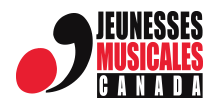 COMMUNIQUÉ DE PRESSEPOUR DIFFUSION IMMÉDIATELes Jeunesses Musicales Canada, Centre de ___________________________________Présentent :Piano haute voltigeAvec le pianiste Bogdan DuluLes Jeunesses Musicales Canada, Centre de XXX présentent Piano haute voltige, avec le pianiste Bogdan Dulu, le XXX à XXX à la Salle XXX. Entre tradition et modernité, Bogdan Dulu revisite le concept de la « virtuosité » en proposant une exécution magistrale des grandes œuvres du répertoire pianistique. Laissez-vous entraîner dans un univers musical où les pianistes-compositeurs sont mis à l’honneur dans un récital intimiste, romantique et virtuose. De Haydn à Chopin avec le grand pianiste canadien Marc-André Hamelin pour apogée, redécouvrez la grandeur du piano sous les mains virtuoses d’un brillant interprète.Bogdan Dulu reçoit une solide musicale formation  en Roumanie, son pays d’origine. La Société Roumaine de Radiodiffusion le fait découvrir dès l’âge de 12 ans en diffusant nationalement son début orchestral. Il a remporté la Médaille d’Or au Concours International de Seattle en 2011, et est lauréat du Concours Liszt-Bartok de Bulgarie (2006), ainsi que du Concours International de Piano William Garrison 2007 de Baltimore. Il a donné des concerts en Europe, en Amérique du Nord, en Asie, et en Afrique. Signalons aussi que Bogdan  Dulu est le premier pianiste à écrire une thèse de doctorat sur les Études du compositeur et pianiste canadien Marc-André Hamelin.Programme musical :Joseph HAYDN (1732-1809)Fantaisie en do majeur, « Capriccio », Hob. XVII: 4F. POULENC (1899-1963)Les Soirées de NazellesM.-A. HAMELIN (né en 1961)Variations sur un thème de Paganini M.-A. HAMELINThème et Variations (Cathy’s Variations)George ENESCU (1881-1955)Suite No 3 pour piano, opus 18: Carillon-NocturneMoritz MOSZKOWSKI (1854-1925)15 Études de virtuosité, opus 72No 11 en la bémol majeurPaul DE SCHLÖZER (1841-1898)2 Études de concert, opus 1No 2 en la bémol majeurM.-A. HAMELIN12 Études dans les tons mineurs No 6 : Exercizio per pianoforteNo 8: ErlkönigBillets : prix, contacts, emails, téléphone, webOrganisme à but non lucratif, les JMC ont un double mandat : favoriser la diffusion de la musique classique, en particulier auprès des jeunes, et soutenir les jeunes instrumentistes, chanteurs et compositeurs professionnels dans le développement de leur carrière tant sur la scène nationale qu’internationale. Grâce à un réseau de plus de 300 bénévoles qui accueillent leurs tournées tant en salles de concert que dans les écoles, les JMC ont été parmi les premiers organismes à diffuser des concerts de calibre professionnel dans les régions éloignées des grands centres urbains. Ainsi, depuis leur fondation en 1949, elles ont présenté partout au pays des dizaines de milliers de concerts destinés soit au jeune public, à la famille ou au grand public.www.jmcanada.ca-30-Source : Nom, email, téléphone